Протокол № 38/УР -Рзаседания Закупочной комиссии по конкурсу в электронной форме с участием только субъектов МСП  на право заключения договора на выполнение работ: «Чистка просек ВЛ 110 кВ СЛ СП ЦЭС, филиал ХЭС». (Лот № 3901-РЕМ ПРОД-2021-ДРСК).СПОСОБ И ПРЕДМЕТ ЗАКУПКИ: конкурс в электронной форме с участием только субъектов МСП на право заключения договора на выполнение работ: «Чистка просек ВЛ 110 кВ СЛ СП ЦЭС, филиал ХЭС». (Лот № 3901-РЕМ ПРОД-2021-ДРСК).КОЛИЧЕСТВО ПОДАННЫХ ЗАЯВОК НА УЧАСТИЕ В ЗАКУПКЕ: 4 (четыре) заявкиКОЛИЧЕСТВО ОТКЛОНЕННЫХ ЗАЯВОК: 1 (одна) заявка.ВОПРОСЫ, ВЫНОСИМЫЕ НА РАССМОТРЕНИЕ ЗАКУПОЧНОЙ КОМИССИИ: О рассмотрении результатов оценки вторых частей предложений Участников.Об отклонении заявки Участника № 483695 ООО "СКЭНЕРГО". О признании заявок соответствующими условиям Документации о закупке по результатам рассмотрения вторых частей заявок.РЕШИЛИ:По вопросу № 1Признать объем полученной информации достаточным для принятия решения.Принять к рассмотрению вторые части заявок следующих участников:По вопросу № 2Отклонить заявку Участника № 483695 ООО "СКЭНЕРГО" от дальнейшего рассмотрения на основании п. 4.16.4 а) Документации о закупке, как несоответствующую следующим требованиям:По вопросу № 3Признать вторые части заявок следующих Участников:№ 483209 ООО "ЭНЕРГОСИСТЕМА ЦЕНТР"№ 483598 ООО "АКТИС КАПИТАЛ"№ 483784 ООО "ЭНЕРГОСТРОЙ"соответствующими условиям Документации о закупке и принять их к дальнейшему рассмотрению. Секретарь Закупочной комиссии 1 уровня  	                                      Чуясова Е.Г.Тел. (4162) 397-268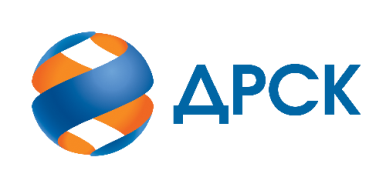                                                                      АКЦИОНЕРНОЕ ОБЩЕСТВО                «ДАЛЬНЕВОСТОЧНАЯ РАСПРЕДЕЛИТЕЛЬНАЯ СЕТЕВАЯ КОМПАНИЯ»г.  Благовещенск« » декабря 2020 года№п/пДата и время регистрации заявкиИдентификационный номер Участника12.10.2020 05:02:2848320910.10.2020 08:36:0848359811.10.2020 08:55:2848369511.10.2020 16:05:56483784№п/пДата и время регистрации заявкиИдентификационный номер Участника12.10.2020 05:02:28№ 483209 ООО "ЭНЕРГОСИСТЕМА ЦЕНТР"10.10.2020 08:36:08№ 483598 ООО "АКТИС КАПИТАЛ"11.10.2020 08:55:28№ 483695 ООО "СКЭНЕРГО"11.10.2020 16:05:56№ 483784 ООО "ЭНЕРГОСТРОЙ"№ п/пОснования для отклоненияУчастник не предоставил  копию бухгалтерского баланса за последний завершенный финансовый год, что не соответствует пп.3 п.10.1 Приложения 3 Документации о закупке. Ответ на дополнительный запрос Участником не представлен.